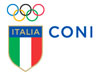 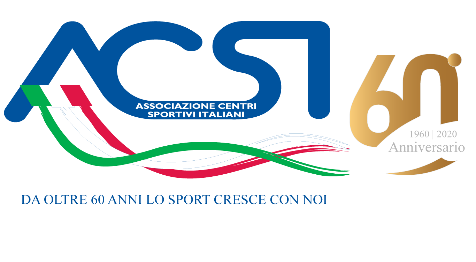 1° TROFEO INTERREGIONALE ACSI “DEL CARNEVALE”LIDO di CAMAIORE (LU)     9 – 10 MARZO 2024   Categorie: Pre-Giovanissimi M / F  Anni  6  (2016)Dichiaro che i sopra citati Atleti sono in regola con la Certificazione Medica prevista dalle norme di Legge e che la stessa è giacente presso la Sede della Società.-Data_____________________	 IL DIRIGENTE RESPONSABILE					……………………………………………31° TROFEO INTERREGIONALE ACSI “DEL CARNEVALE”LIDO di CAMAIORE (LU)     9 – 10 MARZO 2024     Giovanissimi A / Giovanissimi B  / Esordienti A e B / Esordienti Regionali A e B / Allievi A e B / Allievi Regionali A-B-c /Cadetti / Jeunesse / Juniores / Seniores / Divisione Nazionale A - B - C - DSi prega fare l'iscrizione esclusivamente per ordine di CategoriaDichiaro che i sopra citati Atleti sono in regola con la Certificazione Medica prevista dalle norme di Legge e che la stessa è giacente presso la Sede della Società.Data_____________________	 IL DIRIGENTE RESPONSABILE					…………………………………………1° TROFEO INTERREGIONALE ACSI “DEL CARNEVALE”LIDO di CAMAIORE (LU)     9 – 10 MARZO 2024   Categorie Promozionali ACSI:  Pulcini A - Pulcini B - Principianti A Principianti B - RagazziGruppo CLASSIC / EXCELLENT / MASTER / COMPETITIVE / PROFESSIONALSi prega fare l'iscrizione esclusivamente per ordine di CategoriaDichiaro che i sopra citati Atleti sono in regola con la Certificazione Medica prevista dalle norme di Legge e che la stessa è giacente presso la Sede della Società.-Data_____________________	 IL DIRIGENTE RESPONSABILE					……………………………………………1° TROFEO INTERREGIONALE ACSI “DEL CARNEVALE”LIDO di CAMAIORE (LU)     9 – 10 MARZO 2024   TROFEO PROMOZIONALE   NEXT GENCategorie:	Gruppo   1   (2018-2017-2016)   -   Gruppo   2   (2015-2014-2013)		Gruppo   3   (2012-2011-2010)   -   Gruppo   4   (2009 e Prec.)Si prega fare l'iscrizione esclusivamente per ordine di CategoriaDichiaro che i sopra citati Atleti sono in regola con la Certificazione Medica prevista dalle norme di Legge e che la stessa è giacente presso la Sede della Società.-Data_____________________	 IL DIRIGENTE RESPONSABILE1° TROFEO INTERREGIONALE ACSI “DEL CARNEVALE”LIDO di CAMAIORE (LU)     9 – 10 MARZO 2024   Categorie Livelli di Difficoltà:  Fantastic -  Juniores ACSI -  Azzurrini - ACSI Giovani - Special - TalentSi prega fare l'iscrizione esclusivamente per ordine di CategoriaDichiaro che i sopra citati Atleti sono in regola con la Certificazione Medica prevista dalle norme di Legge e che la stessa è giacente presso la Sede della Società.-Data_____________________	 IL DIRIGENTE RESPONSABILE					……………………………………………1° TROFEO INTERREGIONALE ACSI “DEL CARNEVALE”LIDO di CAMAIORE (LU)    9 - 10 MARZO 2024   Categorie INLINE - Categorie Promozionali ACSI  e  Categorie FISRSi prega fare l'iscrizione esclusivamente per ordine di CategoriaDichiaro che i sopra citati Atleti sono in regola con la Certificazione Medica prevista dalle norme di Legge e che la stessa è giacente presso la Sede della Società.-Data_____________________	 IL DIRIGENTE RESPONSABILE					……………………………………………Cod. Società A.C.S.I.Cod. Società A.C.S.I.SOCIETA’                                                     Prov. (    )                                                    Prov. (    )                                                    Prov. (    )                                                    Prov. (    )                                                    Prov. (    )                                                    Prov. (    )                                                    Prov. (    )                                                    Prov. (    )                                                    Prov. (    )Dir. Resp.Cognome: Cognome: Cognome: Cognome: Cognome: Cognome: Cognome: Cognome: Nome:MailCell.TecnicoCognome:Cognome:Cognome:Cognome:Cognome:Cognome:Cognome:Cognome:Nome:MailCell.Iscrizione  DEFINITIVE  Entro 01 Marzo 2024           DEFINITIVE  Entro 01 Marzo 2024           DEFINITIVE  Entro 01 Marzo 2024           DEFINITIVE  Entro 01 Marzo 2024           DEFINITIVE  Entro 01 Marzo 2024           DEFINITIVE  Entro 01 Marzo 2024           DEFINITIVE  Entro 01 Marzo 2024           DEFINITIVE  Entro 01 Marzo 2024               Cancellazioni 04 Marzo 2024N°CATEGORIACOGNOMENOMEMFANNOTESS.123456789101112131415161718192021222324252627282930Cod. Società A.C.S.I.Cod. Società A.C.S.I.SOCIETA’                                                    Prov. (    )                                                   Prov. (    )                                                   Prov. (    )                                                   Prov. (    )                                                   Prov. (    )                                                   Prov. (    )                                                   Prov. (    )                                                   Prov. (    )                                                   Prov. (    )Dir. Resp.Cognome: Cognome: Cognome: Cognome: Cognome: Cognome: Cognome: Cognome: Nome:MailCell.TecnicoCognome:Cognome:Cognome:Cognome:Cognome:Cognome:Cognome:Cognome:Nome:MailCell.Iscrizione  DEFINITIVE Entro 01 Marzo 2024 DEFINITIVE Entro 01 Marzo 2024 DEFINITIVE Entro 01 Marzo 2024 DEFINITIVE Entro 01 Marzo 2024 DEFINITIVE Entro 01 Marzo 2024 DEFINITIVE Entro 01 Marzo 2024 DEFINITIVE Entro 01 Marzo 2024 DEFINITIVE Entro 01 Marzo 2024   Cancellazioni 04 Marzo 2024N°CATEGORIACOGNOMENOMEMFANNOTESS.123456789101112131415161718192021222324252627282930Cod. Società A.C.S.I.Cod. Società A.C.S.I.SOCIETA’                                                    Prov. (    )                                                   Prov. (    )                                                   Prov. (    )                                                   Prov. (    )                                                   Prov. (    )                                                   Prov. (    )                                                   Prov. (    )                                                   Prov. (    )                                                   Prov. (    )Dir. Resp.Cognome: Cognome: Cognome: Cognome: Cognome: Cognome: Cognome: Cognome: Nome:MailCell.TecnicoCognome:Cognome:Cognome:Cognome:Cognome:Cognome:Cognome:Cognome:Nome:MailCell.Iscrizione  DEFINITIVE Entro 01 Marzo 2024 DEFINITIVE Entro 01 Marzo 2024 DEFINITIVE Entro 01 Marzo 2024 DEFINITIVE Entro 01 Marzo 2024 DEFINITIVE Entro 01 Marzo 2024 DEFINITIVE Entro 01 Marzo 2024 DEFINITIVE Entro 01 Marzo 2024 DEFINITIVE Entro 01 Marzo 2024    Cancellazioni 04 Marzo 2024N°CATEGORIACOGNOMENOMEMFANNOTESS.123456789101112131415161718192021222324252627282930Cod. Società A.C.S.I.Cod. Società A.C.S.I.SOCIETA’                                                      Prov. (    )                                                     Prov. (    )                                                     Prov. (    )                                                     Prov. (    )                                                     Prov. (    )                                                     Prov. (    )                                                     Prov. (    )                                                     Prov. (    )                                                     Prov. (    )Dir. Resp.Cognome: Cognome: Cognome: Cognome: Cognome: Cognome: Cognome: Cognome: Nome:MailCell.TecnicoCognome:Cognome:Cognome:Cognome:Cognome:Cognome:Cognome:Cognome:Nome:MailDEFINITIVE Entro 01 Marzo 2024  DEFINITIVE Entro 01 Marzo 2024  DEFINITIVE Entro 01 Marzo 2024  DEFINITIVE Entro 01 Marzo 2024  DEFINITIVE Entro 01 Marzo 2024  DEFINITIVE Entro 01 Marzo 2024  DEFINITIVE Entro 01 Marzo 2024  DEFINITIVE Entro 01 Marzo 2024  Cell.Cancellazioni 04 Marzo 2024 N°CATEGORIACOGNOMENOMEMFANNOTESS.123456789101112131415161718192021222324252627282930Cod. Società A.C.S.I.Cod. Società A.C.S.I.SOCIETA’                                                    Prov. (    )                                                   Prov. (    )                                                   Prov. (    )                                                   Prov. (    )                                                   Prov. (    )                                                   Prov. (    )                                                   Prov. (    )                                                   Prov. (    )                                                   Prov. (    )Dir. Resp.Cognome: Cognome: Cognome: Cognome: Cognome: Cognome: Cognome: Cognome: Nome:MailCell.TecnicoCognome:Cognome:Cognome:Cognome:Cognome:Cognome:Cognome:Cognome:Nome:MailCell.Iscrizione  DEFINITIVE Entro 01 Marzo 2024   DEFINITIVE Entro 01 Marzo 2024   DEFINITIVE Entro 01 Marzo 2024   DEFINITIVE Entro 01 Marzo 2024   DEFINITIVE Entro 01 Marzo 2024   DEFINITIVE Entro 01 Marzo 2024   DEFINITIVE Entro 01 Marzo 2024   DEFINITIVE Entro 01 Marzo 2024       Cancellazioni 04 Marzo 2024N°CATEGORIACOGNOMENOMEMFANNOTESS.123456789101112131415161718192021222324252627282930Cod. Società A.C.S.I.Cod. Società A.C.S.I.SOCIETA’                                                    Prov. (    )                                                   Prov. (    )                                                   Prov. (    )                                                   Prov. (    )                                                   Prov. (    )                                                   Prov. (    )                                                   Prov. (    )                                                   Prov. (    )                                                   Prov. (    )Dir. Resp.Cognome: Cognome: Cognome: Cognome: Cognome: Cognome: Cognome: Cognome: Nome:MailCell.TecnicoCognome:Cognome:Cognome:Cognome:Cognome:Cognome:Cognome:Cognome:Nome:MailCell.Iscrizione  DEFINITIVE Entro 01 Marzo 2024   DEFINITIVE Entro 01 Marzo 2024   DEFINITIVE Entro 01 Marzo 2024   DEFINITIVE Entro 01 Marzo 2024   DEFINITIVE Entro 01 Marzo 2024   DEFINITIVE Entro 01 Marzo 2024   DEFINITIVE Entro 01 Marzo 2024   DEFINITIVE Entro 01 Marzo 2024       Cancellazioni 04 Marzo 2024N°CATEGORIACOGNOMENOMEMFANNOTESS.123456789101112131415161718192021222324252627282930